INSTITUTO NACIONAL DE SEGUROS	Dirección de Seguros Personales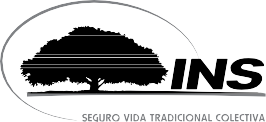 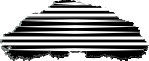 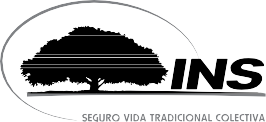 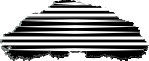 SOLICITUD PARA INCLUSIÓN EN UN SEGURO DE VIDA TRADICIONAL COLECTIVA FLEXIBLEModalidad ContributivaNombre del Tomador de Seguro: COLEGIO DE PROFESIONALES EN ORIENTACIONNúmero de Póliza: VTM-335INS-F-1009052	50/50 11/11 G5/rsr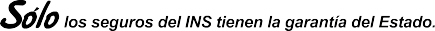 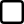 Primer Apellido:Primer Apellido:Primer Apellido:Primer Apellido:Primer Apellido:Primer Apellido:Primer Apellido:Primer Apellido:Primer Apellido:Primer Apellido:Primer Apellido:Primer Apellido:Primer Apellido:Primer Apellido:Primer Apellido:Primer Apellido:Segundo Apellido:Segundo Apellido:Segundo Apellido:Segundo Apellido:Segundo Apellido:Segundo Apellido:Segundo Apellido:Segundo Apellido:Segundo Apellido:Segundo Apellido:Segundo Apellido:Segundo Apellido:Segundo Apellido:Segundo Apellido:Nombre Completo:Nombre Completo:Nombre Completo:Nombre Completo:Nombre Completo:Nombre Completo:Nombre Completo:Nombre Completo:Nombre Completo:Nombre Completo:Nombre Completo:Nombre Completo:Nombre Completo:Nombre Completo:Nombre Completo:Nombre Completo:Nombre Completo:Nombre Completo:Nombre Completo:Nombre Completo:Nombre Completo:Nombre Completo:Nombre o razón socialNombre o razón socialNombre o razón socialNombre o razón socialNN//ATipo de Identificación	Persona física	Cédula de Residencia	Pasaporte	Permiso Trabajo Jurídica	Gobierno	Institución AutónomaTipo de Identificación	Persona física	Cédula de Residencia	Pasaporte	Permiso Trabajo Jurídica	Gobierno	Institución AutónomaTipo de Identificación	Persona física	Cédula de Residencia	Pasaporte	Permiso Trabajo Jurídica	Gobierno	Institución AutónomaTipo de Identificación	Persona física	Cédula de Residencia	Pasaporte	Permiso Trabajo Jurídica	Gobierno	Institución AutónomaTipo de Identificación	Persona física	Cédula de Residencia	Pasaporte	Permiso Trabajo Jurídica	Gobierno	Institución AutónomaTipo de Identificación	Persona física	Cédula de Residencia	Pasaporte	Permiso Trabajo Jurídica	Gobierno	Institución AutónomaTipo de Identificación	Persona física	Cédula de Residencia	Pasaporte	Permiso Trabajo Jurídica	Gobierno	Institución AutónomaTipo de Identificación	Persona física	Cédula de Residencia	Pasaporte	Permiso Trabajo Jurídica	Gobierno	Institución AutónomaTipo de Identificación	Persona física	Cédula de Residencia	Pasaporte	Permiso Trabajo Jurídica	Gobierno	Institución AutónomaTipo de Identificación	Persona física	Cédula de Residencia	Pasaporte	Permiso Trabajo Jurídica	Gobierno	Institución AutónomaTipo de Identificación	Persona física	Cédula de Residencia	Pasaporte	Permiso Trabajo Jurídica	Gobierno	Institución AutónomaTipo de Identificación	Persona física	Cédula de Residencia	Pasaporte	Permiso Trabajo Jurídica	Gobierno	Institución AutónomaTipo de Identificación	Persona física	Cédula de Residencia	Pasaporte	Permiso Trabajo Jurídica	Gobierno	Institución AutónomaTipo de Identificación	Persona física	Cédula de Residencia	Pasaporte	Permiso Trabajo Jurídica	Gobierno	Institución AutónomaTipo de Identificación	Persona física	Cédula de Residencia	Pasaporte	Permiso Trabajo Jurídica	Gobierno	Institución AutónomaTipo de Identificación	Persona física	Cédula de Residencia	Pasaporte	Permiso Trabajo Jurídica	Gobierno	Institución AutónomaTipo de Identificación	Persona física	Cédula de Residencia	Pasaporte	Permiso Trabajo Jurídica	Gobierno	Institución AutónomaTipo de Identificación	Persona física	Cédula de Residencia	Pasaporte	Permiso Trabajo Jurídica	Gobierno	Institución AutónomaTipo de Identificación	Persona física	Cédula de Residencia	Pasaporte	Permiso Trabajo Jurídica	Gobierno	Institución AutónomaTipo de Identificación	Persona física	Cédula de Residencia	Pasaporte	Permiso Trabajo Jurídica	Gobierno	Institución AutónomaTipo de Identificación	Persona física	Cédula de Residencia	Pasaporte	Permiso Trabajo Jurídica	Gobierno	Institución AutónomaTipo de Identificación	Persona física	Cédula de Residencia	Pasaporte	Permiso Trabajo Jurídica	Gobierno	Institución AutónomaTipo de Identificación	Persona física	Cédula de Residencia	Pasaporte	Permiso Trabajo Jurídica	Gobierno	Institución AutónomaTipo de Identificación	Persona física	Cédula de Residencia	Pasaporte	Permiso Trabajo Jurídica	Gobierno	Institución AutónomaTipo de Identificación	Persona física	Cédula de Residencia	Pasaporte	Permiso Trabajo Jurídica	Gobierno	Institución AutónomaTipo de Identificación	Persona física	Cédula de Residencia	Pasaporte	Permiso Trabajo Jurídica	Gobierno	Institución AutónomaTipo de Identificación	Persona física	Cédula de Residencia	Pasaporte	Permiso Trabajo Jurídica	Gobierno	Institución AutónomaTipo de Identificación	Persona física	Cédula de Residencia	Pasaporte	Permiso Trabajo Jurídica	Gobierno	Institución AutónomaTipo de Identificación	Persona física	Cédula de Residencia	Pasaporte	Permiso Trabajo Jurídica	Gobierno	Institución AutónomaTipo de Identificación	Persona física	Cédula de Residencia	Pasaporte	Permiso Trabajo Jurídica	Gobierno	Institución AutónomaTipo de Identificación	Persona física	Cédula de Residencia	Pasaporte	Permiso Trabajo Jurídica	Gobierno	Institución AutónomaTipo de Identificación	Persona física	Cédula de Residencia	Pasaporte	Permiso Trabajo Jurídica	Gobierno	Institución AutónomaTipo de Identificación	Persona física	Cédula de Residencia	Pasaporte	Permiso Trabajo Jurídica	Gobierno	Institución AutónomaTipo de Identificación	Persona física	Cédula de Residencia	Pasaporte	Permiso Trabajo Jurídica	Gobierno	Institución AutónomaEstado Civil	Soltero	Casado	SeparadoDivorciado	Viudo	Célibe Otro :Estado Civil	Soltero	Casado	SeparadoDivorciado	Viudo	Célibe Otro :Estado Civil	Soltero	Casado	SeparadoDivorciado	Viudo	Célibe Otro :Estado Civil	Soltero	Casado	SeparadoDivorciado	Viudo	Célibe Otro :Estado Civil	Soltero	Casado	SeparadoDivorciado	Viudo	Célibe Otro :Estado Civil	Soltero	Casado	SeparadoDivorciado	Viudo	Célibe Otro :Estado Civil	Soltero	Casado	SeparadoDivorciado	Viudo	Célibe Otro :Estado Civil	Soltero	Casado	SeparadoDivorciado	Viudo	Célibe Otro :Estado Civil	Soltero	Casado	SeparadoDivorciado	Viudo	Célibe Otro :Estado Civil	Soltero	Casado	SeparadoDivorciado	Viudo	Célibe Otro :Estado Civil	Soltero	Casado	SeparadoDivorciado	Viudo	Célibe Otro :Estado Civil	Soltero	Casado	SeparadoDivorciado	Viudo	Célibe Otro :Estado Civil	Soltero	Casado	SeparadoDivorciado	Viudo	Célibe Otro :Estado Civil	Soltero	Casado	SeparadoDivorciado	Viudo	Célibe Otro :Estado Civil	Soltero	Casado	SeparadoDivorciado	Viudo	Célibe Otro :Estado Civil	Soltero	Casado	SeparadoDivorciado	Viudo	Célibe Otro :Estado Civil	Soltero	Casado	SeparadoDivorciado	Viudo	Célibe Otro :Estado Civil	Soltero	Casado	SeparadoDivorciado	Viudo	Célibe Otro :N IdentificaciónOcupación o actividad económicaN / AOcupación o actividad económicaN / AOcupación o actividad económicaN / AOcupación o actividad económicaN / AOcupación o actividad económicaN / AOcupación o actividad económicaN / AOcupación o actividad económicaN / AOcupación o actividad económicaN / AOcupación o actividad económicaN / AOcupación o actividad económicaN / AOcupación o actividad económicaN / AOcupación o actividad económicaN / AEstado Civil	Soltero	Casado	SeparadoDivorciado	Viudo	Célibe Otro :Estado Civil	Soltero	Casado	SeparadoDivorciado	Viudo	Célibe Otro :Estado Civil	Soltero	Casado	SeparadoDivorciado	Viudo	Célibe Otro :Estado Civil	Soltero	Casado	SeparadoDivorciado	Viudo	Célibe Otro :Estado Civil	Soltero	Casado	SeparadoDivorciado	Viudo	Célibe Otro :Estado Civil	Soltero	Casado	SeparadoDivorciado	Viudo	Célibe Otro :Estado Civil	Soltero	Casado	SeparadoDivorciado	Viudo	Célibe Otro :Estado Civil	Soltero	Casado	SeparadoDivorciado	Viudo	Célibe Otro :Estado Civil	Soltero	Casado	SeparadoDivorciado	Viudo	Célibe Otro :Estado Civil	Soltero	Casado	SeparadoDivorciado	Viudo	Célibe Otro :Estado Civil	Soltero	Casado	SeparadoDivorciado	Viudo	Célibe Otro :Estado Civil	Soltero	Casado	SeparadoDivorciado	Viudo	Célibe Otro :Estado Civil	Soltero	Casado	SeparadoDivorciado	Viudo	Célibe Otro :Estado Civil	Soltero	Casado	SeparadoDivorciado	Viudo	Célibe Otro :Estado Civil	Soltero	Casado	SeparadoDivorciado	Viudo	Célibe Otro :Estado Civil	Soltero	Casado	SeparadoDivorciado	Viudo	Célibe Otro :Estado Civil	Soltero	Casado	SeparadoDivorciado	Viudo	Célibe Otro :Estado Civil	Soltero	Casado	SeparadoDivorciado	Viudo	Célibe Otro :Fecha de nacimiento	Día	Mes AñoFecha de nacimiento	Día	Mes AñoFecha de nacimiento	Día	Mes AñoFecha de nacimiento	Día	Mes AñoFecha de nacimiento	Día	Mes AñoFecha de nacimiento	Día	Mes AñoFecha de nacimiento	Día	Mes AñoFecha de nacimiento	Día	Mes AñoFecha de nacimiento	Día	Mes AñoFecha de nacimiento	Día	Mes AñoFecha de nacimiento	Día	Mes AñoFecha de nacimiento	Día	Mes AñoFecha de nacimiento	Día	Mes AñoNacionalidadNacionalidadNacionalidadNacionalidadNacionalidadNacionalidadNacionalidadNacionalidadNacionalidadSexoFemenino	MasculinoSexoFemenino	MasculinoSexoFemenino	MasculinoSexoFemenino	MasculinoSexoFemenino	MasculinoSexoFemenino	MasculinoSexoFemenino	MasculinoSexoFemenino	MasculinoSexoFemenino	MasculinoSexoFemenino	MasculinoSexoFemenino	MasculinoSexoFemenino	MasculinoEstado Civil	Soltero	Casado	SeparadoDivorciado	Viudo	Célibe Otro :Estado Civil	Soltero	Casado	SeparadoDivorciado	Viudo	Célibe Otro :Estado Civil	Soltero	Casado	SeparadoDivorciado	Viudo	Célibe Otro :Estado Civil	Soltero	Casado	SeparadoDivorciado	Viudo	Célibe Otro :Estado Civil	Soltero	Casado	SeparadoDivorciado	Viudo	Célibe Otro :Estado Civil	Soltero	Casado	SeparadoDivorciado	Viudo	Célibe Otro :Estado Civil	Soltero	Casado	SeparadoDivorciado	Viudo	Célibe Otro :Estado Civil	Soltero	Casado	SeparadoDivorciado	Viudo	Célibe Otro :Estado Civil	Soltero	Casado	SeparadoDivorciado	Viudo	Célibe Otro :Estado Civil	Soltero	Casado	SeparadoDivorciado	Viudo	Célibe Otro :Estado Civil	Soltero	Casado	SeparadoDivorciado	Viudo	Célibe Otro :Estado Civil	Soltero	Casado	SeparadoDivorciado	Viudo	Célibe Otro :Estado Civil	Soltero	Casado	SeparadoDivorciado	Viudo	Célibe Otro :Estado Civil	Soltero	Casado	SeparadoDivorciado	Viudo	Célibe Otro :Estado Civil	Soltero	Casado	SeparadoDivorciado	Viudo	Célibe Otro :Estado Civil	Soltero	Casado	SeparadoDivorciado	Viudo	Célibe Otro :Estado Civil	Soltero	Casado	SeparadoDivorciado	Viudo	Célibe Otro :Estado Civil	Soltero	Casado	SeparadoDivorciado	Viudo	Célibe Otro :Fecha de nacimiento	Día	Mes AñoFecha de nacimiento	Día	Mes AñoFecha de nacimiento	Día	Mes AñoFecha de nacimiento	Día	Mes AñoFecha de nacimiento	Día	Mes AñoFecha de nacimiento	Día	Mes AñoFecha de nacimiento	Día	Mes AñoFecha de nacimiento	Día	Mes AñoFecha de nacimiento	Día	Mes AñoFecha de nacimiento	Día	Mes AñoFecha de nacimiento	Día	Mes AñoFecha de nacimiento	Día	Mes AñoFecha de nacimiento	Día	Mes AñoNacionalidadNacionalidadNacionalidadNacionalidadNacionalidadNacionalidadNacionalidadNacionalidadNacionalidadSexoFemenino	MasculinoSexoFemenino	MasculinoSexoFemenino	MasculinoSexoFemenino	MasculinoSexoFemenino	MasculinoSexoFemenino	MasculinoSexoFemenino	MasculinoSexoFemenino	MasculinoSexoFemenino	MasculinoSexoFemenino	MasculinoSexoFemenino	MasculinoSexoFemenino	MasculinoEscolaridad	Sin grado	Primaria	SecundariaacadémicoUniversidad	Postgrado universitarioEscolaridad	Sin grado	Primaria	SecundariaacadémicoUniversidad	Postgrado universitarioEscolaridad	Sin grado	Primaria	SecundariaacadémicoUniversidad	Postgrado universitarioEscolaridad	Sin grado	Primaria	SecundariaacadémicoUniversidad	Postgrado universitarioEscolaridad	Sin grado	Primaria	SecundariaacadémicoUniversidad	Postgrado universitarioEscolaridad	Sin grado	Primaria	SecundariaacadémicoUniversidad	Postgrado universitarioEscolaridad	Sin grado	Primaria	SecundariaacadémicoUniversidad	Postgrado universitarioEscolaridad	Sin grado	Primaria	SecundariaacadémicoUniversidad	Postgrado universitarioEscolaridad	Sin grado	Primaria	SecundariaacadémicoUniversidad	Postgrado universitarioEscolaridad	Sin grado	Primaria	SecundariaacadémicoUniversidad	Postgrado universitarioEscolaridad	Sin grado	Primaria	SecundariaacadémicoUniversidad	Postgrado universitarioEscolaridad	Sin grado	Primaria	SecundariaacadémicoUniversidad	Postgrado universitarioEscolaridad	Sin grado	Primaria	SecundariaacadémicoUniversidad	Postgrado universitarioEscolaridad	Sin grado	Primaria	SecundariaacadémicoUniversidad	Postgrado universitarioEscolaridad	Sin grado	Primaria	SecundariaacadémicoUniversidad	Postgrado universitarioEscolaridad	Sin grado	Primaria	SecundariaacadémicoUniversidad	Postgrado universitarioEscolaridad	Sin grado	Primaria	SecundariaacadémicoUniversidad	Postgrado universitarioEscolaridad	Sin grado	Primaria	SecundariaacadémicoUniversidad	Postgrado universitarioProvinciaProvinciaProvinciaProvinciaProvinciaProvinciaProvinciaProvinciaProvinciaProvinciaCantónCantónCantónCantónCantónCantónCantónCantónCantónDistritoDistritoDistritoDistritoDistritoDistritoDistritoDistritoDistritoDistritoDistritoDistritoDistritoDistritoDistritoEscolaridad	Sin grado	Primaria	SecundariaacadémicoUniversidad	Postgrado universitarioEscolaridad	Sin grado	Primaria	SecundariaacadémicoUniversidad	Postgrado universitarioEscolaridad	Sin grado	Primaria	SecundariaacadémicoUniversidad	Postgrado universitarioEscolaridad	Sin grado	Primaria	SecundariaacadémicoUniversidad	Postgrado universitarioEscolaridad	Sin grado	Primaria	SecundariaacadémicoUniversidad	Postgrado universitarioEscolaridad	Sin grado	Primaria	SecundariaacadémicoUniversidad	Postgrado universitarioEscolaridad	Sin grado	Primaria	SecundariaacadémicoUniversidad	Postgrado universitarioEscolaridad	Sin grado	Primaria	SecundariaacadémicoUniversidad	Postgrado universitarioEscolaridad	Sin grado	Primaria	SecundariaacadémicoUniversidad	Postgrado universitarioEscolaridad	Sin grado	Primaria	SecundariaacadémicoUniversidad	Postgrado universitarioEscolaridad	Sin grado	Primaria	SecundariaacadémicoUniversidad	Postgrado universitarioEscolaridad	Sin grado	Primaria	SecundariaacadémicoUniversidad	Postgrado universitarioEscolaridad	Sin grado	Primaria	SecundariaacadémicoUniversidad	Postgrado universitarioEscolaridad	Sin grado	Primaria	SecundariaacadémicoUniversidad	Postgrado universitarioEscolaridad	Sin grado	Primaria	SecundariaacadémicoUniversidad	Postgrado universitarioEscolaridad	Sin grado	Primaria	SecundariaacadémicoUniversidad	Postgrado universitarioEscolaridad	Sin grado	Primaria	SecundariaacadémicoUniversidad	Postgrado universitarioEscolaridad	Sin grado	Primaria	SecundariaacadémicoUniversidad	Postgrado universitarioDirección exactaDirección exactaDirección exactaDirección exactaDirección exactaDirección exactaDirección exactaDirección exactaDirección exactaDirección exactaDirección exactaDirección exactaDirección exactaDirección exactaDirección exactaDirección exactaDirección exactaDirección exactaDirección exactaDirección exactaDirección exactaDirección exactaDirección exactaDirección exactaDirección exactaDirección exactaDirección exactaDirección exactaDirección exactaDirección exactaDirección exactaDirección exactaDirección exactaDirección exactaDirección exactaDirección exactaDirección exactaDirección exactaDirección exactaDirección exactaDirección exactaDirección exactaDirección exactaDirección exactaDirección exactaDirección exactaDirección exactaDirección exactaDirección exactaDirección exactaDirección exactaDirección exactaCalle N/ACalle N/ACalle N/ACalle N/ACalle N/ACalle N/ACalle N/ACalle N/AAvenida N/AAvenida N/AAvenida N/AAvenida N/AAvenida N/AAvenida N/AAvenida N/AAvenida N/AAvenida N/AOtras señasOtras señasOtras señasOtras señasOtras señasOtras señasOtras señasOtras señasOtras señasOtras señasOtras señasOtras señasOtras señasOtras señasOtras señasOtras señasOtras señasOtras señasOtras señasOtras señasOtras señasOtras señasOtras señasOtras señasOtras señasOtras señasOtras señasOtras señasOtras señasOtras señasOtras señasOtras señasOtras señasOtras señasOtras señasApartado N/AApartado N/AApartado N/AApartado N/AApartado N/AApartado N/AApartado N/AApartado N/AApartado N/AApartado N/AApartado N/AApartado N/AApartado N/ATeléfono OficinaTeléfono OficinaTeléfono OficinaTeléfono OficinaTeléfono OficinaTeléfono OficinaTeléfono OficinaTeléfono OficinaTeléfono OficinaTeléfono OficinaTeléfono OficinaTeléfono DomicilioTeléfono DomicilioTeléfono DomicilioTeléfono DomicilioTeléfono DomicilioTeléfono DomicilioTeléfono DomicilioTeléfono DomicilioTeléfono DomicilioTeléfono DomicilioTeléfono DomicilioTeléfono DomicilioTeléfono DomicilioTeléfono CelularTeléfono CelularTeléfono CelularTeléfono CelularTeléfono CelularTeléfono CelularTeléfono CelularTeléfono CelularTeléfono CelularTeléfono CelularTeléfono CelularTeléfono CelularTeléfono CelularTeléfono CelularTeléfono CelularIngreso Mensual aproximadoN / AIngreso Mensual aproximadoN / AIngreso Mensual aproximadoN / AIngreso Mensual aproximadoN / AIngreso Mensual aproximadoN / AIngreso Mensual aproximadoN / AIngreso Mensual aproximadoN / AIngreso Mensual aproximadoN / AIngreso Mensual aproximadoN / AIngreso Mensual aproximadoN / AIngreso Mensual aproximadoN / AIngreso Mensual aproximadoN / AIngreso Mensual aproximadoN / AIngreso Mensual aproximadoN / ASitio Web. N / ASitio Web. N / ASitio Web. N / ASitio Web. N / ASitio Web. N / ASitio Web. N / ASitio Web. N / ASitio Web. N / ASitio Web. N / ASitio Web. N / ASitio Web. N / ASitio Web. N / ASitio Web. N / ASitio Web. N / ASitio Web. N / ASitio Web. N / ASitio Web. N / ADirección ElectrónicaDirección ElectrónicaDirección ElectrónicaDirección ElectrónicaDirección ElectrónicaDirección ElectrónicaDirección ElectrónicaDirección ElectrónicaDirección ElectrónicaDirección ElectrónicaDirección ElectrónicaDirección ElectrónicaDirección ElectrónicaDirección ElectrónicaDirección ElectrónicaDirección ElectrónicaDirección ElectrónicaDirección ElectrónicaDirección ElectrónicaDirección ElectrónicaDirección ElectrónicaNombre del Patrono	N / ANombre del Patrono	N / ANombre del Patrono	N / ANombre del Patrono	N / ANombre del Patrono	N / ANombre del Patrono	N / ANombre del Patrono	N / ANombre del Patrono	N / ANombre del Patrono	N / ANombre del Patrono	N / ANombre del Patrono	N / ANombre del Patrono	N / ANombre del Patrono	N / ANombre del Patrono	N / ANombre del Patrono	N / ANombre del Patrono	N / ANombre del Patrono	N / ATeléfono del Patrono N / ATeléfono del Patrono N / ATeléfono del Patrono N / ATeléfono del Patrono N / ATeléfono del Patrono N / ATeléfono del Patrono N / ATeléfono del Patrono N / ATeléfono del Patrono N / ATeléfono del Patrono N / ATeléfono del Patrono N / ATeléfono del Patrono N / ATeléfono del Patrono N / ATeléfono del Patrono N / ATeléfono del Patrono N / ATeléfono del Patrono N / ATeléfono del Patrono N / ATeléfono del Patrono N / ATeléfono del Patrono N / ATeléfono del Patrono N / ATeléfono del Patrono N / ANº de FaxN / ANº de FaxN / ANº de FaxN / ANº de FaxN / ANº de FaxN / ANº de FaxN / ANº de FaxN / ANº de FaxN / ANº de FaxN / ANº de FaxN / ANº de FaxN / ANº de FaxN / ANº de FaxN / ANº de FaxN / ANº de FaxN / ACuenta ClienteCuenta ClienteNN//ABanco Emisor N / ABanco Emisor N / ABanco Emisor N / ABanco Emisor N / ABanco Emisor N / ABanco Emisor N / ABanco Emisor N / ABanco Emisor N / ABanco Emisor N / ABanco Emisor N / ABanco Emisor N / ABanco Emisor N / ABanco Emisor N / ABanco Emisor N / ABanco Emisor N / ACantidad de Empleados N / A(Solo para Empresas)Cantidad de Empleados N / A(Solo para Empresas)Cantidad de Empleados N / A(Solo para Empresas)Cantidad de Empleados N / A(Solo para Empresas)Cantidad de Empleados N / A(Solo para Empresas)Cantidad de Empleados N / A(Solo para Empresas)Cantidad de Empleados N / A(Solo para Empresas)Cantidad de Empleados N / A(Solo para Empresas)Cantidad de Empleados N / A(Solo para Empresas)Cantidad de Empleados N / A(Solo para Empresas)Cantidad de Empleados N / A(Solo para Empresas)Cantidad de Empleados N / A(Solo para Empresas)Cantidad de Empleados N / A(Solo para Empresas)Cantidad de Empleados N / A(Solo para Empresas)Cantidad de Empleados N / A(Solo para Empresas)Monto Asegurado 5.500.000	Monto Asegurado 5.500.000	Monto Asegurado 5.500.000	Monto Asegurado 5.500.000	Monto Asegurado 5.500.000	Monto Asegurado 5.500.000	Monto Asegurado 5.500.000	Monto Asegurado 5.500.000	Monto Asegurado 5.500.000	Monto Asegurado 5.500.000	Monto Asegurado 5.500.000	Monto Asegurado 5.500.000	Monto Asegurado 5.500.000	Lugar de residenciaLugar de residenciaLugar de residenciaLugar de residenciaLugar de residenciaLugar de residenciaLugar de residenciaLugar de residenciaLugar de residenciaLugar de residenciaLugar de residenciaLugar de residenciaEdadEdadEdadEdadEdadEdadEdadEdadEdadFecha de ingreso al grupo N/AFecha de ingreso al grupo N/AFecha de ingreso al grupo N/AFecha de ingreso al grupo N/AFecha de ingreso al grupo N/AFecha de ingreso al grupo N/AFecha de ingreso al grupo N/AFecha de ingreso al grupo N/AFecha de ingreso al grupo N/AFecha de ingreso al grupo N/AFecha de ingreso al grupo N/AFecha de ingreso al grupo N/AFecha de ingreso al grupo N/AFecha de ingreso al grupo N/AFecha de ingreso al grupo N/AFecha de ingreso al grupo N/AFecha de ingreso al grupo N/AFecha de ingreso al grupo N/AFecha expiración documento identificaciónFecha expiración documento identificaciónFecha expiración documento identificaciónFecha expiración documento identificaciónFecha expiración documento identificaciónFecha expiración documento identificaciónFecha expiración documento identificaciónFecha expiración documento identificaciónFecha expiración documento identificaciónFecha expiración documento identificaciónFecha expiración documento identificaciónFecha expiración documento identificaciónFecha expiración documento identificaciónFecha expiración documento identificaciónFecha expiración documento identificaciónFecha expiración documento identificaciónFecha expiración documento identificaciónFecha expiración documento identificaciónFecha expiración documento identificaciónFecha expiración documento identificaciónFecha expiración documento identificaciónFecha expiración documento identificaciónFecha expiración documento identificaciónFecha expiración documento identificaciónFecha expiración documento identificaciónFecha expiración documento identificaciónFecha expiración documento identificaciónFecha expiración documento identificaciónFecha expiración documento identificaciónFecha expiración documento identificaciónFecha expiración documento identificaciónFecha expiración documento identificaciónFecha expiración documento identificaciónFecha expiración documento identificaciónFecha expiración documento identificaciónFecha expiración documento identificaciónFecha expiración documento identificaciónFecha expiración documento identificaciónFecha expiración documento identificaciónFecha expiración documento identificaciónFecha expiración documento identificaciónFecha expiración documento identificaciónFecha expiración documento identificaciónFecha expiración documento identificaciónFecha expiración documento identificaciónFecha expiración documento identificaciónFecha expiración documento identificaciónFecha expiración documento identificaciónFecha expiración documento identificaciónFecha expiración documento identificaciónFecha expiración documento identificaciónFecha expiración documento identificación¿Usted contaba con un seguro colectivo de vida con otra compañía aseguradora? 	SI 		NO Nombre de la compañía N/A		No de póliza N/A¿Usted contaba con un seguro colectivo de vida con otra compañía aseguradora? 	SI 		NO Nombre de la compañía N/A		No de póliza N/A¿Usted contaba con un seguro colectivo de vida con otra compañía aseguradora? 	SI 		NO Nombre de la compañía N/A		No de póliza N/A¿Usted contaba con un seguro colectivo de vida con otra compañía aseguradora? 	SI 		NO Nombre de la compañía N/A		No de póliza N/A¿Usted contaba con un seguro colectivo de vida con otra compañía aseguradora? 	SI 		NO Nombre de la compañía N/A		No de póliza N/A¿Usted contaba con un seguro colectivo de vida con otra compañía aseguradora? 	SI 		NO Nombre de la compañía N/A		No de póliza N/A¿Usted contaba con un seguro colectivo de vida con otra compañía aseguradora? 	SI 		NO Nombre de la compañía N/A		No de póliza N/A¿Usted contaba con un seguro colectivo de vida con otra compañía aseguradora? 	SI 		NO Nombre de la compañía N/A		No de póliza N/A¿Usted contaba con un seguro colectivo de vida con otra compañía aseguradora? 	SI 		NO Nombre de la compañía N/A		No de póliza N/A¿Usted contaba con un seguro colectivo de vida con otra compañía aseguradora? 	SI 		NO Nombre de la compañía N/A		No de póliza N/A¿Usted contaba con un seguro colectivo de vida con otra compañía aseguradora? 	SI 		NO Nombre de la compañía N/A		No de póliza N/A¿Usted contaba con un seguro colectivo de vida con otra compañía aseguradora? 	SI 		NO Nombre de la compañía N/A		No de póliza N/A¿Usted contaba con un seguro colectivo de vida con otra compañía aseguradora? 	SI 		NO Nombre de la compañía N/A		No de póliza N/A¿Usted contaba con un seguro colectivo de vida con otra compañía aseguradora? 	SI 		NO Nombre de la compañía N/A		No de póliza N/A¿Usted contaba con un seguro colectivo de vida con otra compañía aseguradora? 	SI 		NO Nombre de la compañía N/A		No de póliza N/A¿Usted contaba con un seguro colectivo de vida con otra compañía aseguradora? 	SI 		NO Nombre de la compañía N/A		No de póliza N/A¿Usted contaba con un seguro colectivo de vida con otra compañía aseguradora? 	SI 		NO Nombre de la compañía N/A		No de póliza N/A¿Usted contaba con un seguro colectivo de vida con otra compañía aseguradora? 	SI 		NO Nombre de la compañía N/A		No de póliza N/A¿Usted contaba con un seguro colectivo de vida con otra compañía aseguradora? 	SI 		NO Nombre de la compañía N/A		No de póliza N/A¿Usted contaba con un seguro colectivo de vida con otra compañía aseguradora? 	SI 		NO Nombre de la compañía N/A		No de póliza N/A¿Usted contaba con un seguro colectivo de vida con otra compañía aseguradora? 	SI 		NO Nombre de la compañía N/A		No de póliza N/A¿Usted contaba con un seguro colectivo de vida con otra compañía aseguradora? 	SI 		NO Nombre de la compañía N/A		No de póliza N/A¿Usted contaba con un seguro colectivo de vida con otra compañía aseguradora? 	SI 		NO Nombre de la compañía N/A		No de póliza N/A¿Usted contaba con un seguro colectivo de vida con otra compañía aseguradora? 	SI 		NO Nombre de la compañía N/A		No de póliza N/A¿Usted contaba con un seguro colectivo de vida con otra compañía aseguradora? 	SI 		NO Nombre de la compañía N/A		No de póliza N/A¿Usted contaba con un seguro colectivo de vida con otra compañía aseguradora? 	SI 		NO Nombre de la compañía N/A		No de póliza N/A¿Usted contaba con un seguro colectivo de vida con otra compañía aseguradora? 	SI 		NO Nombre de la compañía N/A		No de póliza N/A¿Usted contaba con un seguro colectivo de vida con otra compañía aseguradora? 	SI 		NO Nombre de la compañía N/A		No de póliza N/A¿Usted contaba con un seguro colectivo de vida con otra compañía aseguradora? 	SI 		NO Nombre de la compañía N/A		No de póliza N/A¿Usted contaba con un seguro colectivo de vida con otra compañía aseguradora? 	SI 		NO Nombre de la compañía N/A		No de póliza N/A¿Usted contaba con un seguro colectivo de vida con otra compañía aseguradora? 	SI 		NO Nombre de la compañía N/A		No de póliza N/A¿Usted contaba con un seguro colectivo de vida con otra compañía aseguradora? 	SI 		NO Nombre de la compañía N/A		No de póliza N/A¿Usted contaba con un seguro colectivo de vida con otra compañía aseguradora? 	SI 		NO Nombre de la compañía N/A		No de póliza N/A¿Usted contaba con un seguro colectivo de vida con otra compañía aseguradora? 	SI 		NO Nombre de la compañía N/A		No de póliza N/A¿Usted contaba con un seguro colectivo de vida con otra compañía aseguradora? 	SI 		NO Nombre de la compañía N/A		No de póliza N/A¿Usted contaba con un seguro colectivo de vida con otra compañía aseguradora? 	SI 		NO Nombre de la compañía N/A		No de póliza N/A¿Usted contaba con un seguro colectivo de vida con otra compañía aseguradora? 	SI 		NO Nombre de la compañía N/A		No de póliza N/A¿Usted contaba con un seguro colectivo de vida con otra compañía aseguradora? 	SI 		NO Nombre de la compañía N/A		No de póliza N/A¿Usted contaba con un seguro colectivo de vida con otra compañía aseguradora? 	SI 		NO Nombre de la compañía N/A		No de póliza N/A¿Usted contaba con un seguro colectivo de vida con otra compañía aseguradora? 	SI 		NO Nombre de la compañía N/A		No de póliza N/A¿Usted contaba con un seguro colectivo de vida con otra compañía aseguradora? 	SI 		NO Nombre de la compañía N/A		No de póliza N/A¿Usted contaba con un seguro colectivo de vida con otra compañía aseguradora? 	SI 		NO Nombre de la compañía N/A		No de póliza N/A¿Usted contaba con un seguro colectivo de vida con otra compañía aseguradora? 	SI 		NO Nombre de la compañía N/A		No de póliza N/A¿Usted contaba con un seguro colectivo de vida con otra compañía aseguradora? 	SI 		NO Nombre de la compañía N/A		No de póliza N/A¿Usted contaba con un seguro colectivo de vida con otra compañía aseguradora? 	SI 		NO Nombre de la compañía N/A		No de póliza N/A¿Usted contaba con un seguro colectivo de vida con otra compañía aseguradora? 	SI 		NO Nombre de la compañía N/A		No de póliza N/A¿Usted contaba con un seguro colectivo de vida con otra compañía aseguradora? 	SI 		NO Nombre de la compañía N/A		No de póliza N/A¿Usted contaba con un seguro colectivo de vida con otra compañía aseguradora? 	SI 		NO Nombre de la compañía N/A		No de póliza N/A¿Usted contaba con un seguro colectivo de vida con otra compañía aseguradora? 	SI 		NO Nombre de la compañía N/A		No de póliza N/A¿Usted contaba con un seguro colectivo de vida con otra compañía aseguradora? 	SI 		NO Nombre de la compañía N/A		No de póliza N/A¿Usted contaba con un seguro colectivo de vida con otra compañía aseguradora? 	SI 		NO Nombre de la compañía N/A		No de póliza N/A¿Usted contaba con un seguro colectivo de vida con otra compañía aseguradora? 	SI 		NO Nombre de la compañía N/A		No de póliza N/ADATOS DEL BENEFICIARIODATOS DEL BENEFICIARIODATOS DEL BENEFICIARIODATOS DEL BENEFICIARIODATOS DEL BENEFICIARIODATOS DEL BENEFICIARIODATOS DEL BENEFICIARIODATOS DEL BENEFICIARIODATOS DEL BENEFICIARIODATOS DEL BENEFICIARIOAl momento de ser incorporado en la Póliza, Usted deberá hacer una designación de beneficiario (s) el (los) cual (es) puede cambiar en cualquier momento siempre que la póliza esté en vigor.Advertencia:En el caso de que se desee nombrar beneficiarios a menores de edad, no se debe señalar a un mayor de edad como representante de los menores para efecto de que, en su representación, cobre la indemnización.Lo anterior porque las legislaciones civiles previenen la forma en que debe designarse tutores, albaceas, representantes de herederos u otros cargos similares y no consideran al contrato de seguro como el instrumento adecuado para tales designaciones.La designación que se hiciera de un mayor de edad como representante de menores beneficiarios, durante la minoría de edad de ellos, legalmente puede implicar que se nombra beneficiario al mayor de edad, quien en todo caso sólo tendría una obligación moral, pues la designación que se hace de beneficiarios en un contrato.Al momento de ser incorporado en la Póliza, Usted deberá hacer una designación de beneficiario (s) el (los) cual (es) puede cambiar en cualquier momento siempre que la póliza esté en vigor.Advertencia:En el caso de que se desee nombrar beneficiarios a menores de edad, no se debe señalar a un mayor de edad como representante de los menores para efecto de que, en su representación, cobre la indemnización.Lo anterior porque las legislaciones civiles previenen la forma en que debe designarse tutores, albaceas, representantes de herederos u otros cargos similares y no consideran al contrato de seguro como el instrumento adecuado para tales designaciones.La designación que se hiciera de un mayor de edad como representante de menores beneficiarios, durante la minoría de edad de ellos, legalmente puede implicar que se nombra beneficiario al mayor de edad, quien en todo caso sólo tendría una obligación moral, pues la designación que se hace de beneficiarios en un contrato.Al momento de ser incorporado en la Póliza, Usted deberá hacer una designación de beneficiario (s) el (los) cual (es) puede cambiar en cualquier momento siempre que la póliza esté en vigor.Advertencia:En el caso de que se desee nombrar beneficiarios a menores de edad, no se debe señalar a un mayor de edad como representante de los menores para efecto de que, en su representación, cobre la indemnización.Lo anterior porque las legislaciones civiles previenen la forma en que debe designarse tutores, albaceas, representantes de herederos u otros cargos similares y no consideran al contrato de seguro como el instrumento adecuado para tales designaciones.La designación que se hiciera de un mayor de edad como representante de menores beneficiarios, durante la minoría de edad de ellos, legalmente puede implicar que se nombra beneficiario al mayor de edad, quien en todo caso sólo tendría una obligación moral, pues la designación que se hace de beneficiarios en un contrato.Al momento de ser incorporado en la Póliza, Usted deberá hacer una designación de beneficiario (s) el (los) cual (es) puede cambiar en cualquier momento siempre que la póliza esté en vigor.Advertencia:En el caso de que se desee nombrar beneficiarios a menores de edad, no se debe señalar a un mayor de edad como representante de los menores para efecto de que, en su representación, cobre la indemnización.Lo anterior porque las legislaciones civiles previenen la forma en que debe designarse tutores, albaceas, representantes de herederos u otros cargos similares y no consideran al contrato de seguro como el instrumento adecuado para tales designaciones.La designación que se hiciera de un mayor de edad como representante de menores beneficiarios, durante la minoría de edad de ellos, legalmente puede implicar que se nombra beneficiario al mayor de edad, quien en todo caso sólo tendría una obligación moral, pues la designación que se hace de beneficiarios en un contrato.Al momento de ser incorporado en la Póliza, Usted deberá hacer una designación de beneficiario (s) el (los) cual (es) puede cambiar en cualquier momento siempre que la póliza esté en vigor.Advertencia:En el caso de que se desee nombrar beneficiarios a menores de edad, no se debe señalar a un mayor de edad como representante de los menores para efecto de que, en su representación, cobre la indemnización.Lo anterior porque las legislaciones civiles previenen la forma en que debe designarse tutores, albaceas, representantes de herederos u otros cargos similares y no consideran al contrato de seguro como el instrumento adecuado para tales designaciones.La designación que se hiciera de un mayor de edad como representante de menores beneficiarios, durante la minoría de edad de ellos, legalmente puede implicar que se nombra beneficiario al mayor de edad, quien en todo caso sólo tendría una obligación moral, pues la designación que se hace de beneficiarios en un contrato.Al momento de ser incorporado en la Póliza, Usted deberá hacer una designación de beneficiario (s) el (los) cual (es) puede cambiar en cualquier momento siempre que la póliza esté en vigor.Advertencia:En el caso de que se desee nombrar beneficiarios a menores de edad, no se debe señalar a un mayor de edad como representante de los menores para efecto de que, en su representación, cobre la indemnización.Lo anterior porque las legislaciones civiles previenen la forma en que debe designarse tutores, albaceas, representantes de herederos u otros cargos similares y no consideran al contrato de seguro como el instrumento adecuado para tales designaciones.La designación que se hiciera de un mayor de edad como representante de menores beneficiarios, durante la minoría de edad de ellos, legalmente puede implicar que se nombra beneficiario al mayor de edad, quien en todo caso sólo tendría una obligación moral, pues la designación que se hace de beneficiarios en un contrato.Al momento de ser incorporado en la Póliza, Usted deberá hacer una designación de beneficiario (s) el (los) cual (es) puede cambiar en cualquier momento siempre que la póliza esté en vigor.Advertencia:En el caso de que se desee nombrar beneficiarios a menores de edad, no se debe señalar a un mayor de edad como representante de los menores para efecto de que, en su representación, cobre la indemnización.Lo anterior porque las legislaciones civiles previenen la forma en que debe designarse tutores, albaceas, representantes de herederos u otros cargos similares y no consideran al contrato de seguro como el instrumento adecuado para tales designaciones.La designación que se hiciera de un mayor de edad como representante de menores beneficiarios, durante la minoría de edad de ellos, legalmente puede implicar que se nombra beneficiario al mayor de edad, quien en todo caso sólo tendría una obligación moral, pues la designación que se hace de beneficiarios en un contrato.Al momento de ser incorporado en la Póliza, Usted deberá hacer una designación de beneficiario (s) el (los) cual (es) puede cambiar en cualquier momento siempre que la póliza esté en vigor.Advertencia:En el caso de que se desee nombrar beneficiarios a menores de edad, no se debe señalar a un mayor de edad como representante de los menores para efecto de que, en su representación, cobre la indemnización.Lo anterior porque las legislaciones civiles previenen la forma en que debe designarse tutores, albaceas, representantes de herederos u otros cargos similares y no consideran al contrato de seguro como el instrumento adecuado para tales designaciones.La designación que se hiciera de un mayor de edad como representante de menores beneficiarios, durante la minoría de edad de ellos, legalmente puede implicar que se nombra beneficiario al mayor de edad, quien en todo caso sólo tendría una obligación moral, pues la designación que se hace de beneficiarios en un contrato.Al momento de ser incorporado en la Póliza, Usted deberá hacer una designación de beneficiario (s) el (los) cual (es) puede cambiar en cualquier momento siempre que la póliza esté en vigor.Advertencia:En el caso de que se desee nombrar beneficiarios a menores de edad, no se debe señalar a un mayor de edad como representante de los menores para efecto de que, en su representación, cobre la indemnización.Lo anterior porque las legislaciones civiles previenen la forma en que debe designarse tutores, albaceas, representantes de herederos u otros cargos similares y no consideran al contrato de seguro como el instrumento adecuado para tales designaciones.La designación que se hiciera de un mayor de edad como representante de menores beneficiarios, durante la minoría de edad de ellos, legalmente puede implicar que se nombra beneficiario al mayor de edad, quien en todo caso sólo tendría una obligación moral, pues la designación que se hace de beneficiarios en un contrato.Al momento de ser incorporado en la Póliza, Usted deberá hacer una designación de beneficiario (s) el (los) cual (es) puede cambiar en cualquier momento siempre que la póliza esté en vigor.Advertencia:En el caso de que se desee nombrar beneficiarios a menores de edad, no se debe señalar a un mayor de edad como representante de los menores para efecto de que, en su representación, cobre la indemnización.Lo anterior porque las legislaciones civiles previenen la forma en que debe designarse tutores, albaceas, representantes de herederos u otros cargos similares y no consideran al contrato de seguro como el instrumento adecuado para tales designaciones.La designación que se hiciera de un mayor de edad como representante de menores beneficiarios, durante la minoría de edad de ellos, legalmente puede implicar que se nombra beneficiario al mayor de edad, quien en todo caso sólo tendría una obligación moral, pues la designación que se hace de beneficiarios en un contrato.BENEFICIARIOSExprese claramente los nombres y apellidos, parentesco o interés con el AseguradoExprese claramente los nombres y apellidos, parentesco o interés con el AseguradoExprese claramente los nombres y apellidos, parentesco o interés con el AseguradoExprese claramente los nombres y apellidos, parentesco o interés con el AseguradoExprese claramente los nombres y apellidos, parentesco o interés con el AseguradoExprese claramente los nombres y apellidos, parentesco o interés con el AseguradoExprese claramente los nombres y apellidos, parentesco o interés con el AseguradoExprese claramente los nombres y apellidos, parentesco o interés con el AseguradoExprese claramente los nombres y apellidos, parentesco o interés con el AseguradoBENEFICIARIOSNombre:Nombre:Nombre:Identificación:Parentesco:Sexo:F	MPorcentaje:%Teléfono:Ocupación:BENEFICIARIOSFecha de Nacimiento:Fecha de Nacimiento:Dirección exacta:Dirección exacta:Dirección exacta:Fax:Fax:Fax:Fax:BENEFICIARIOSFecha de Nacimiento:Fecha de Nacimiento:Provincia:	Cantón:Provincia:	Cantón:Provincia:	Cantón:Dirección electrónica:Dirección electrónica:Dirección electrónica:Dirección electrónica:BENEFICIARIOSNombre:Nombre:Nombre:Identificación:Parentesco:Sexo:F	MPorcentaje:%Teléfono:Ocupación:BENEFICIARIOSFecha de Nacimiento:Fecha de Nacimiento:Dirección exacta:Dirección exacta:Dirección exacta:Fax:Fax:Fax:Fax:BENEFICIARIOSFecha de Nacimiento:Fecha de Nacimiento:Provincia:	Cantón:Provincia:	Cantón:Provincia:	Cantón:Dirección electrónica:Dirección electrónica:Dirección electrónica:Dirección electrónica:BENEFICIARIOSNombre:Nombre:Nombre:Identificación:Parentesco:Sexo:F	MPorcentaje:%Teléfono:Ocupación:BENEFICIARIOSFecha de Nacimiento:Dirección exacta:Dirección exacta:Dirección exacta:Fax:Fax:Fax:Fax:BENEFICIARIOSFecha de Nacimiento:Provincia:	Cantón:Provincia:	Cantón:Provincia:	Cantón:Dirección electrónica:Dirección electrónica:Dirección electrónica:Dirección electrónica:NOTIFICACIONESSeñale el medio por el cual desea ser notificado: Correo electrónico: 		Fax:  	                                         Apartado o Dirección: 			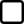 Recuerde mantener actualizados sus datos.Señale el medio por el cual desea ser notificado: Correo electrónico: 		Fax:  	                                         Apartado o Dirección: 			Recuerde mantener actualizados sus datos.Señale el medio por el cual desea ser notificado: Correo electrónico: 		Fax:  	                                         Apartado o Dirección: 			Recuerde mantener actualizados sus datos.El Instituto se reserva el derecho de aceptar, postergar o rechazar el seguro dentro de un plazo que no excederá treinta (30) días naturales, contados a partir de la fecha en que se reciben los documentos solicitados para analizar el riesgo. En caso de que el riesgo sea de complejidad, el Instituto deberá dar respuesta al Asegurado en un plazo no mayor a dos (2) meses.El Instituto se reserva el derecho de aceptar, postergar o rechazar el seguro dentro de un plazo que no excederá treinta (30) días naturales, contados a partir de la fecha en que se reciben los documentos solicitados para analizar el riesgo. En caso de que el riesgo sea de complejidad, el Instituto deberá dar respuesta al Asegurado en un plazo no mayor a dos (2) meses.El Instituto se reserva el derecho de aceptar, postergar o rechazar el seguro dentro de un plazo que no excederá treinta (30) días naturales, contados a partir de la fecha en que se reciben los documentos solicitados para analizar el riesgo. En caso de que el riesgo sea de complejidad, el Instituto deberá dar respuesta al Asegurado en un plazo no mayor a dos (2) meses.El Instituto se reserva el derecho de aceptar, postergar o rechazar el seguro dentro de un plazo que no excederá treinta (30) días naturales, contados a partir de la fecha en que se reciben los documentos solicitados para analizar el riesgo. En caso de que el riesgo sea de complejidad, el Instituto deberá dar respuesta al Asegurado en un plazo no mayor a dos (2) meses.Este documento sólo constituye una solicitud de seguro, por tanto, no representa garantía alguna de que la misma será aceptada por el Instituto Nacional de Seguros, ni de que, en caso de aceptarse, la aceptación concuerde totalmente con los términos de la solicitud.La documentación contractual y la nota técnica que integran este producto, están registrados ante la Superintendencia General de Seguros de conformidad con lo dispuesto por el artículo 29, inciso d) de la Ley Reguladora del Mercado de Seguros, Ley 8653, bajo los registros número Seguro de Vida Tradicional Colectiva Flexible Colones P14-26-A01-197 fecha 30/08/2010 - Dólares P14-26-A01-206 de fecha 02/11/2010.Este documento sólo constituye una solicitud de seguro, por tanto, no representa garantía alguna de que la misma será aceptada por el Instituto Nacional de Seguros, ni de que, en caso de aceptarse, la aceptación concuerde totalmente con los términos de la solicitud.La documentación contractual y la nota técnica que integran este producto, están registrados ante la Superintendencia General de Seguros de conformidad con lo dispuesto por el artículo 29, inciso d) de la Ley Reguladora del Mercado de Seguros, Ley 8653, bajo los registros número Seguro de Vida Tradicional Colectiva Flexible Colones P14-26-A01-197 fecha 30/08/2010 - Dólares P14-26-A01-206 de fecha 02/11/2010.Este documento sólo constituye una solicitud de seguro, por tanto, no representa garantía alguna de que la misma será aceptada por el Instituto Nacional de Seguros, ni de que, en caso de aceptarse, la aceptación concuerde totalmente con los términos de la solicitud.La documentación contractual y la nota técnica que integran este producto, están registrados ante la Superintendencia General de Seguros de conformidad con lo dispuesto por el artículo 29, inciso d) de la Ley Reguladora del Mercado de Seguros, Ley 8653, bajo los registros número Seguro de Vida Tradicional Colectiva Flexible Colones P14-26-A01-197 fecha 30/08/2010 - Dólares P14-26-A01-206 de fecha 02/11/2010.Este documento sólo constituye una solicitud de seguro, por tanto, no representa garantía alguna de que la misma será aceptada por el Instituto Nacional de Seguros, ni de que, en caso de aceptarse, la aceptación concuerde totalmente con los términos de la solicitud.La documentación contractual y la nota técnica que integran este producto, están registrados ante la Superintendencia General de Seguros de conformidad con lo dispuesto por el artículo 29, inciso d) de la Ley Reguladora del Mercado de Seguros, Ley 8653, bajo los registros número Seguro de Vida Tradicional Colectiva Flexible Colones P14-26-A01-197 fecha 30/08/2010 - Dólares P14-26-A01-206 de fecha 02/11/2010.Por la presente declaro que toda la información anterior ha sido dictada o escrita por mí, es completa y verdadera y forma la base sobre la cual se fundamenta el Instituto para emitir la póliza.Asimismo,declaro que estoy enterado (a) de que puedo contratar este seguro por mi cuenta, directamente en cualquier sociedad agencia de seguros, agente de seguros o a través de cualquier corredor de seguro del país. Conocido lo anterior, es mi deseo y autorizo a la entidad financiera a incorporarme en esta póliza.He recibido el certificado de seguro, el cual me fue entregado, leído en forma clara y ampliamente indicado y manifiesto haberlo entendido.NOMBRE DEL INTERMEDIARIO:  	FIRMA Y N° IDENTIFICACIÓN DEL SOLICITANTE:  	LUGAR Y FECHA:   	Por la presente declaro que toda la información anterior ha sido dictada o escrita por mí, es completa y verdadera y forma la base sobre la cual se fundamenta el Instituto para emitir la póliza.Asimismo,declaro que estoy enterado (a) de que puedo contratar este seguro por mi cuenta, directamente en cualquier sociedad agencia de seguros, agente de seguros o a través de cualquier corredor de seguro del país. Conocido lo anterior, es mi deseo y autorizo a la entidad financiera a incorporarme en esta póliza.He recibido el certificado de seguro, el cual me fue entregado, leído en forma clara y ampliamente indicado y manifiesto haberlo entendido.NOMBRE DEL INTERMEDIARIO:  	FIRMA Y N° IDENTIFICACIÓN DEL SOLICITANTE:  	LUGAR Y FECHA:   	Por la presente declaro que toda la información anterior ha sido dictada o escrita por mí, es completa y verdadera y forma la base sobre la cual se fundamenta el Instituto para emitir la póliza.Asimismo,declaro que estoy enterado (a) de que puedo contratar este seguro por mi cuenta, directamente en cualquier sociedad agencia de seguros, agente de seguros o a través de cualquier corredor de seguro del país. Conocido lo anterior, es mi deseo y autorizo a la entidad financiera a incorporarme en esta póliza.He recibido el certificado de seguro, el cual me fue entregado, leído en forma clara y ampliamente indicado y manifiesto haberlo entendido.NOMBRE DEL INTERMEDIARIO:  	FIRMA Y N° IDENTIFICACIÓN DEL SOLICITANTE:  	LUGAR Y FECHA:   	Por la presente declaro que toda la información anterior ha sido dictada o escrita por mí, es completa y verdadera y forma la base sobre la cual se fundamenta el Instituto para emitir la póliza.Asimismo,declaro que estoy enterado (a) de que puedo contratar este seguro por mi cuenta, directamente en cualquier sociedad agencia de seguros, agente de seguros o a través de cualquier corredor de seguro del país. Conocido lo anterior, es mi deseo y autorizo a la entidad financiera a incorporarme en esta póliza.He recibido el certificado de seguro, el cual me fue entregado, leído en forma clara y ampliamente indicado y manifiesto haberlo entendido.NOMBRE DEL INTERMEDIARIO:  	FIRMA Y N° IDENTIFICACIÓN DEL SOLICITANTE:  	LUGAR Y FECHA:   	Para uso exclusivo del Instituto:Para uso exclusivo del Instituto:Revisado por:Autorizado por: